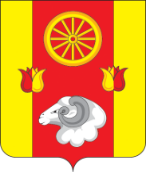 Ростовская областьРемонтненский районАдминистрация Киевского сельского поселенияРАСПОРЯЖЕНИЕВ соответствии с постановлениями Администрации Киевского сельского поселения от 06.04.2018 № 40 «Об утверждении Порядка разработки, реализации и оценки эффективности муниципальных программ Киевского сельского поселения», от 15.10.2018 № 86 «Об утверждении Перечня муниципальных программ Киевского сельского поселения Ремонтненского района», от 18.10.2018 № 97 «Об утверждении муниципальной программы Киевского сельского поселения «Управление муниципальными финансами и создание условий для эффективного управления муниципальными финансами»»Утвердить план реализации муниципальной программы Киевского сельского поселения от 18.10.2018г. № 97 «Об утверждении муниципальной программы Киевского сельского поселения «Управление муниципальными финансами и создание условий для эффективного управления муниципальными финансами» на 2020 год согласно приложению к настоящему постановлению.Настоящее распоряжение подлежит обнародованию на информационных стендах Киевского сельского поселения и размещению на официальном сайте администрации Киевского сельского поселения в сети «Интернет».3. Контроль за исполнением настоящего распоряжения оставляю за собой.Глава Администрации Киевского сельского поселения                                                                   Г.Г. ГоловченкоПостановление вносит сектор экономики и финансовПриложение № 1к распоряжениюАдминистрации Киевскогосельского поселения от 27.12.2019 № 51ПЛАН РЕАЛИЗАЦИИмуниципальной программы «Управление муниципальными финансами и создание условий для эффективного управления муниципальными финансами» на 2020 год<1> По строке «Мероприятие» указывается руководитель, курирующий данное направление. По строке «Контрольное событие муниципальной программы» указывается руководитель, курирующий данное направление. <2> Объем расходов приводится на очередной финансовый год. <3> Бюджетные ассигнования, предусмотренные на реализацию основного мероприятия, в обязательном порядке должны быть распределены по соответствующим мероприятиям (в случае их наличия).<4> В целях оптимизации содержания информации в графе 2 допускается использование аббревиатур, например: основное мероприятие 1.1 – ОМ 1.1.27.12.2019         № 52                                      с. Киевка                                      с. КиевкаОб утверждении плана реализации муниципальной программы Киевского сельского поселения «Управление муниципальными финансами и создание условий для эффективного управления муниципальными финансами» на 2020 годОб утверждении плана реализации муниципальной программы Киевского сельского поселения «Управление муниципальными финансами и создание условий для эффективного управления муниципальными финансами» на 2020 годОб утверждении плана реализации муниципальной программы Киевского сельского поселения «Управление муниципальными финансами и создание условий для эффективного управления муниципальными финансами» на 2020 год№ п/пНомер и наименованиеОтветственный 
 исполнитель, соисполнитель, участник  
(должность/ ФИО) <1>Ожидаемый результат (краткое описание)Плановый 
срок    
реализации Объем расходов, (тыс. рублей) <2>Объем расходов, (тыс. рублей) <2>Объем расходов, (тыс. рублей) <2>Объем расходов, (тыс. рублей) <2>Объем расходов, (тыс. рублей) <2>Объем расходов, (тыс. рублей) <2>№ п/пНомер и наименованиеОтветственный 
 исполнитель, соисполнитель, участник  
(должность/ ФИО) <1>Ожидаемый результат (краткое описание)Плановый 
срок    
реализации всегобюджет поселенияфеде-ральный бюджетобластной бюджетбюджет муниципально-го районавнебюджетные
источники12345678910111.Подпрограмма 1 «Долгосрочное финансовое планирование»Администрация Киевского сельского поселенияXX------1.1.Основное мероприятие 1.1.Реализация мероприятий по росту доходного потенциала Киевского сельского поселенияНачальник сектора экономики и финансов – Макарова А.А.достижение устойчивой положительной динамики поступлений по всем видам налоговых и неналоговых доходов (в сопоставимых условиях)01.01.2020-31.12.2020------1.2.Основное мероприятие 1.2.Проведение оценки эффективности налоговых льгот (пониженных ставок по налогам), установленных представительным органом Киевского сельского поселенияНачальник сектора экономики и финансов – Макарова А.А.отмена неэффективных  местных налоговых льгот и реализация мер, направленных на  их оптимизацию01.01.2020-31.12.2020------1.3.Основное мероприятие 1.3.Формирование расходов местного бюджета в соответствии с муниципальными программамиНачальник сектора экономики и финансов – Макарова А.А.формирование и исполнение бюджета Киевского сельского поселения Ремонтненского района на основе программно-целевых принципов (планирование, контроль и последующая оценка эффективности использования бюджетных средств);доля расходов местного бюджета, формируемых в рамках муниципальных программ, к общему объему расходов местного бюджета составит в 2030 году более 90 процентов01.01.2020-31.12.2020------1.4.Контрольное событие  подпрограммы 1XX01.01.2020-31.12.2020XXXXXX2.Подпрограмма 2 «Нормативно-методическое, информационное обеспечение и организация бюджетного процесса»Администрация Киевского сельского поселенияXX5293,35293,3----2.1.Основное мероприятие 2.1.Разработка и совершенствование нормативного правового регулирования по организации бюджетного процессаНачальник сектора экономики и финансов – Макарова А.А.подготовка проектов решений Собрания депутатов, нормативных правовых актов Администрации Киевского сельского поселения по вопросам организации бюджетного процесса01.01.2020-31.12.2020------2.2.Основное мероприятие 2.2.Обеспечение деятельности Администрации Киевского сельского поселенияНачальник сектора экономики и финансов – Макарова А.А.обеспечение реализации управленческой и организационной деятельности аппарата управления в целях повышения эффективности исполнения муниципальных  функций01.01.2020-31.12.20205263,15263,1----2.3.Основное мероприятие 2.3.Организация планирования и исполнения расходов местного бюджетаНачальник сектора экономики и финансов – Макарова А.А.обеспечение качественного и своевременного исполнения местного бюджета01.01.2020-31.12.2020------2.4.Основное мероприятие 2.4. Организация и осуществление внутреннего муниципального финансового контроля за соблюдением бюджетного законодательства РФ, контроля за соблюдением законодательства РФ о контрактной системе в сфере закупок получателями средств местного бюджета Начальник сектора экономики и финансов – Макарова А.А.обеспечение качественного и своевременного исполнения местного бюджета01.01.2020-31.12.202030,2-----2.5.Контрольное событие подпрограммы 2XX01.01.2020-31.12.2020XXXXXX3.Подпрограмма 3 «Управление муниципальным долгом Киевского сельского поселения»Администрация Киевского сельского поселенияXX------3.1.Основное мероприятие 3.1. Обеспечение проведения единой политики муниципальных заимствований Киевского сельского поселения, управления муниципальным долгом в соответствии с Бюджетным кодексом Российской ФедерацииНачальник сектора экономики и финансов – Макарова А.А.сохранение объема муниципального долга Киевского сельского поселения в пределах нормативов, установленных Бюджетным кодексом Российской Федерации01.01.2020-31.12.2020------3.2.Основное мероприятие 3.2.Планирование бюджетных ассигнований на обслуживание муниципального долга Киевского сельского поселенияНачальник сектора экономики и финансов – Макарова А.А.на обслуживание муниципального долга Киевского сельского поселения в пределах нормативов, установленных Бюджетным кодексом Российской Федерации;отсутствие просроченной задолженности по расходам на обслуживание муниципального долга01.01.2020-31.12.2020------3.3.Контрольное событие  подпрограммы 3XX01.01.2020-31.12.2020XXXXXX4.Подпрограмма 4 «Поддержание устойчивого исполнения местного бюджета»Администрация Киевского сельского поселенияXX------4.1.Основное мероприятие 6.1.Совершенствование выравнивания бюджетной обеспеченности Киевского сельского поселенияНачальник сектора экономики и финансов – Макарова А.А.создание условий для устойчивого исполнения местного бюджета в результате обеспечения минимально гарантированного уровня бюджетной обеспеченности  образований01.01.2020-31.12.2020------4.2.Контрольное событие подпрограммы 4XX01.01.2020-31.12.2020XXXXXX5.Контрольное событие муниципальнойпрограммыXX01.01.2020-31.12.2020XXXXXX6.Итого по муниципальной программеXXX5293,35293,3----